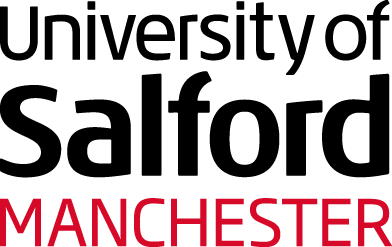 School of Arts & MediaRESEARCHER: Scott Thurston and Sarie Mairs SleeUOA:  27 (or 33)Research TimelineDateRationale of research activities and decisions undertakenSept 2012– Feb 2013Thurston undertakes sabbatical research into dance and poetry including a visit to New York City:Attends and reviews Clarinda Mac Low’s production of Jackson Mac Low’s The Pronouns – poems for dancers to interpretinterviews dancer Sally Silvers and poet Bruce Andrews about their collaborative worktakes workshop with Simone FortiIn addition, Thurston studies Contact Improvisation, takes a workshop in improvised performance and performs works in progress at the Liverpool Improvisation Collective studio at the Bluecoat Arts Centre, Liverpool. Thurston also presents papers on poetry and movement at ‘Contemporary Poetry and Source’ conference Plymouth May 2012, ‘Extending Gesture’ conference in Edinburgh 26-28 Oct 2012, gives invited talk at Bedfordshire 28 Nov 2012 [FIGSHARE] and bids for funding from British Academy and Leverhulme.September 2013Slee and Thurston meet for the first time and commence studio investigations. Slee shares information her directorial work with Studio Matejka in Wroclaw, Poland (October 2010 – May 2013) and ongoing research interests in embodiment & performance and dramaturgy.January – December 2014 Extensive studio work (first documentation in January), including a week-long intensive in September. Involving other artists in studio exploration: Kate Adams, Nikki Woods, Steve Boyland, Julie Armstrong-Calton, Rachel Rimmer.January – December 2015Intensive bid-writing activity for Arts and Humanities Research Council Standard Research Grants Route.July 2015 December 2015Thurston presents keynote at AHRC North West Consortium Doctoral Training Programme Conference [FIGSHARE]January 2016 Slee and Thurston begin co-writing a journal article on their practice which is published in Choreographic Practices Feb 2017. [being returned as a separate output]May 2016A work in progress showing and paper delivered at University of Salford, Collaborative Practices in Dance Research event for Music and Performance Research Group Seminar. [FIGSHARE: copy of paper and one photograph of work in progress showing]September 2016 – Feb 2017Thurston undertakes sabbatical research: studies with Sally Silvers in New York Citymeets and interviews Kenneth Kingstudies with Billie Hanne in Berlinresearches the work of Jennifer Pike Cobbing (presents conference paper at University of Glasgow)archival research into dance and poetry at New York Public Library Jerome Robbins Dance Collectiontakes practical workshops at Movement Research, New York CityApril 2017Slee and Thurston co-present workshop at ‘Dance Fields’ conference at University of Roehampton [FIGSHARE: copy of workshop handout and short video].Summer – Autumn 2017Preparation of Arts Council England bid; commences January 2018.13 April 2018Dissemination: scratch performance ‘Things Which Cross My Path’ delivered to the Leverhulme funded Aesthetic Pleasures Across Disciplines seminar [FIGSHARE: filmed documentation; see also on project website].28-30 September 2018Dissemination: premiere of performance ‘Wrestling Truth’ at The Vital Signs festival at the University of Salford [FIGSHARE: film and photography].10 October 2018Dissemination: premiere of performance ‘Encounters’ (collaboration with musician Pierre Levy) at the 2018 Improvisation Festival at Cité Internationale Universitaire de Paris [FIGSHARE: photography of rehearsals (July 2018) and performance]21 October 2018Dissemination: premiere of performance ‘Vital Signs’ at the DRIFT platform at The Lowry, Salford Quays. [FIGSHARE: photography of performance]14 December 2018Publication of Vital Signs e-book [FIGSHARE]April 2019Publication of joint interview-article in Mantis [FIGSHARE]